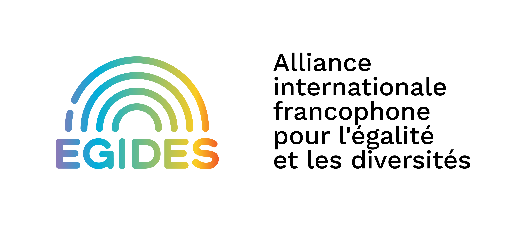 Fonds Charlot Jeudy, appui aux diversités et à l’inclusionFORMULAIRE DE PROPOSITION DE PROJET À propos d’ÉgidesÉgides est une alliance francophone internationale solidaire sur la scène internationale qui favorise l’égalité et l’inclusion des personnes vulnérabilisées et discriminées sur la base de leur orientation sexuelle, de leur identité, ou de leur expression de genre, ou de leurs caractéristiques sexuelles. L’Alliance internationale francophone pour l’égalité et les diversités œuvre au bien-être et à la défense des droits et intérêts de ces personnes, et vise à rassembler et appuyer, à l’échelle internationale les groupes, communautés organisations et collectifs les regroupant là où le français est une langue pertinente pour l’appui et l’action.  Pour en savoir plus, visitez www.egides.org Le Fonds Charlot Jeudy, appui aux diversités et à l’inclusion Dans le cadre de sa mission de renforcement des capacités et de l’accès à des ressources financières et techniques pour les organisations qui luttent en faveur des droits LGBTQI dans la francophonie, Égides lance le Fonds Charlot Jeudy, appui aux diversités et à l’inclusion. Ce fonds vise à financer des projets d’organisations LGBTQI francophones, avec comme objectif de promouvoir la diversité et l’inclusion dans leurs communautés.Pour plus de détails sur les critères d’admissibilités et les projets recevables, consultez la page principale du fonds Charlot Jeudy : https://www.egides.org/fondscharlotjeudyComment présenter une demande ?Remplissez le formulaire suivant ainsi que le canevas budgétaire (lien). Pour éviter tout retard ou blocage dans l’obtention de l’approbation de votre projet, assurez-vous de bien compléter chaque information demandée. Il est recommandé d’assister à l’un des 2 webinaires* qui seront présentés par l’équipe des programmes d’Égides, durant lesquelles l’équipe des programmes présentera le fonds et répondra à vos questions. Le contenu des webinaires sera disponible sur le site web pour les organisations qui ne pourront pas participer. *Notez que votre présence aux webinaires n’est pas obligatoire mais recommandée. Si vous avez d’autres questions, veuillez communiquer avec nous à l’adresse courriel suivante : fondscharlotjeudy@egides.org PRÉSENTATION DE L’ORGANISATION :Est-ce que votre organisation a réalisé des projets dans les 5 dernières années? Veuillez nous communiquer un résumé de chaque projet : o Oui  o NonEst-ce que votre organisation a des partenariats avec d’autres organisations ? Veuillez nous communiquer les informations suivantes :o Oui  o NonEst-ce que votre organisation dirigée par une femme ? Veuillez cocher l’une des cases suivantes : o Oui  o NonSi votre organisation est membre d’Égides, veuillez cocher l’une des cases suivantes : o Membre actif           o Membre associé            o Demande d’adhésion soumisse 
o Non membre**Notez que le Fonds Charlot Jeudy est destiné strictement aux membres d’Égides. Si votre organisation n’est pas encore membre d’Égides, nous vous encourageons à soumettre une demande d’adhésion à Égides à travers le lien suivant : https://www.egides.org/devenir-membrePRÉSENTATION DU PROJET :*Notez qu’il y a deux types de projets : courte durée (entre 3 et 6 mois), ou projet longue durée (entre 6 mois et 12 mois)Demandez-vous l’appui d’autres organisations pour ce projet ?  Si oui, lesquelles, et quelle forme d’appui sera demandée? (maximum une demie-page)Décrivez le contexte des droits des personnes LGBTQI dans la/les zones de mise-en-œuvre de votre projet (maximum une page).Décrivez l’objectif général de votre projet (maximum une demi-page).Quelle est la population cible du projet? À qui s’adresse-t-il?Décrivez la manière dont votre projet va contribuer à améliorer la situation des personnes LGBTQI dans le/les zones de mise-en-œuvre.Est-ce que votre projet s’inscrit dans une des thématiques prioritaires du Fonds Charlot Jeudy ? Si oui, laquelle ?o  Le plaidoyer pour la défense des droits humains chez les personnes LGBTQIo  L’élimination des violences à l’encontre des personnes LGBTQIo  L’amélioration de la sécurité et le bien-être des personnes LGBTQIVotre projet cible-t-il une ou des communautés les plus vulnérabilisées parmi la communauté LGBTQI ? Si oui, laquelle ou lesquelles? o Les personnes transo Les personnes intersexes o Les femmes LBTQIo Les personnes LGBTQI migranteso Les personnes LGBTQI avec handicapo Les jeunes LGBTQIo Les personnes aînées.o Autre : expliquezVeuillez présenter le cadre logique du projet :Veuillez décrire le processus de changement indiqué sur le tableau : pour chaque objectif à moyen terme/résultat intermédiaire, décrire de façon narrative comment cet objectif sera atteint par l’enchaînement des résultats immédiats/objectifs à court terme et des activités. (Maximum 1 page)Veuillez compléter le chronogramme d’activité suivant : *Notez que le nombre d’objectifs, résultats et activités proposées ci-dessus sont à titre indicatif. Selon votre projet vous pouvez diminuer ou augmenter le nombre. Veuillez expliquer les ressources humaines dont l’organisation compte pour la mise en œuvre du projet présenté. (Pas plus que 250 mots)Veuillez expliquer les ressources matérielles de l’organisation pour la mise en œuvre du projet présenté. (Pas plus que 250 mots)Veuillez faire une analyse des risques du projet dans votre contexte et expliquez les mesures de prévention ou de mitigation qui seront prises. (Pas plus que 250 mots)Veuillez indiquer comment vous allez garantir la durabilité du projet. (Maximum une demi-page)S’il vous plaît, veuillez retourner ce formulaire complété à Égides par courriel, à l’adresse suivante : fondscharlotjeudy@egides.org Alliance internationale francophone 
pour l’égalité et les diversités 
t  +1 514 316-6445 Facebook :@EgidesAlliance | Twitter : @EgidesAlliance 
Web : egides.org Nom de l’organisation Date de création Nom de la personne responsablePoste de la personne responsableAdresse complèteAdresse électroniqueTéléphoneCellulaireDescription de l’organisation et de sa mission (maximum ½ page)ProjetPériode /duréeBudgetBailleur de fondsDescriptionOrganisation partenaireCadre de partenariat (brève description)Organisation responsableTitre du projet Durée du projet*o projet courte durée (3-6mois)o projet longue durée (6-12 mois)Nombre de mois : Montant Total du projet Montant demandé Zone(s) d’action (lieu(x) où se déroulera l’activité) Personne responsable du projetTéléphone CourrielObjectif Général / Résultat UltimeObjectif Général / Résultat UltimeObjectif Général / Résultat Ultime↑Objectif à moyen terme/Résultat intermédiaire 1Objectif à moyen terme/Résultat intermédiaire 2Objectif à moyen terme/Résultat intermédiaire 3↑↑↑Objectif à court terme/Résultat immédiat 1.1Objectif à court terme/Résultat immédiat 2.1Objectif à court terme/Résultat immédiat 3.1Objectif à court terme/Résultat immédiat 1.2Objectif à court terme/Résultat immédiat 2.2Objectif à court terme/Résultat immédiat 3.2↑↑↑Activité 1.1.1Activité 2.1.1Activité 3.1.1Activité 1.1.2Activité 2.1.2Activité 3.1.2Activité 1.1.3Activité 2.1.3Activité 3.1.3Activité 1.2.1Activité 2.2.1Activité 3.2.1Activité 1.2.2Activité 2.2.2Activité 3.2.2Activité 1.2.3Activité 2.2.3Activité 3.2.3ActivitéMoisMoisMoisMoisMoisMoisMoisMoisMoisMoisMoisMoisObjectif 1. (Intitulé de l’objectif)Objectif 1. (Intitulé de l’objectif)Objectif 1. (Intitulé de l’objectif)Objectif 1. (Intitulé de l’objectif)Objectif 1. (Intitulé de l’objectif)Objectif 1. (Intitulé de l’objectif)Objectif 1. (Intitulé de l’objectif)Objectif 1. (Intitulé de l’objectif)Objectif 1. (Intitulé de l’objectif)Objectif 1. (Intitulé de l’objectif)Objectif 1. (Intitulé de l’objectif)Objectif 1. (Intitulé de l’objectif)Objectif 1. (Intitulé de l’objectif)Objectif spécifique 1.1. (Intitulé de l’objectif)Objectif spécifique 1.1. (Intitulé de l’objectif)Objectif spécifique 1.1. (Intitulé de l’objectif)Objectif spécifique 1.1. (Intitulé de l’objectif)Objectif spécifique 1.1. (Intitulé de l’objectif)Objectif spécifique 1.1. (Intitulé de l’objectif)Objectif spécifique 1.1. (Intitulé de l’objectif)Objectif spécifique 1.1. (Intitulé de l’objectif)Objectif spécifique 1.1. (Intitulé de l’objectif)Objectif spécifique 1.1. (Intitulé de l’objectif)Objectif spécifique 1.1. (Intitulé de l’objectif)Objectif spécifique 1.1. (Intitulé de l’objectif)Objectif spécifique 1.1. (Intitulé de l’objectif)A.1.1.1A.1.1.2A.1.1.3Objectif 1.2. (Intitulé de l’objectif)Objectif 1.2. (Intitulé de l’objectif)Objectif 1.2. (Intitulé de l’objectif)Objectif 1.2. (Intitulé de l’objectif)Objectif 1.2. (Intitulé de l’objectif)Objectif 1.2. (Intitulé de l’objectif)Objectif 1.2. (Intitulé de l’objectif)Objectif 1.2. (Intitulé de l’objectif)Objectif 1.2. (Intitulé de l’objectif)Objectif 1.2. (Intitulé de l’objectif)Objectif 1.2. (Intitulé de l’objectif)Objectif 1.2. (Intitulé de l’objectif)Objectif 1.2. (Intitulé de l’objectif)A.1.2.1A.1.2.2A.1.2.3Objectif 2. (Intitulé de l’objectif)Objectif 2. (Intitulé de l’objectif)Objectif 2. (Intitulé de l’objectif)Objectif 2. (Intitulé de l’objectif)Objectif 2. (Intitulé de l’objectif)Objectif 2. (Intitulé de l’objectif)Objectif 2. (Intitulé de l’objectif)Objectif 2. (Intitulé de l’objectif)Objectif 2. (Intitulé de l’objectif)Objectif 2. (Intitulé de l’objectif)Objectif 2. (Intitulé de l’objectif)Objectif 2. (Intitulé de l’objectif)Objectif 2. (Intitulé de l’objectif)Objectif spécifique 2.1. (Intitulé de l’objectif)Objectif spécifique 2.1. (Intitulé de l’objectif)Objectif spécifique 2.1. (Intitulé de l’objectif)Objectif spécifique 2.1. (Intitulé de l’objectif)Objectif spécifique 2.1. (Intitulé de l’objectif)Objectif spécifique 2.1. (Intitulé de l’objectif)Objectif spécifique 2.1. (Intitulé de l’objectif)Objectif spécifique 2.1. (Intitulé de l’objectif)Objectif spécifique 2.1. (Intitulé de l’objectif)Objectif spécifique 2.1. (Intitulé de l’objectif)Objectif spécifique 2.1. (Intitulé de l’objectif)Objectif spécifique 2.1. (Intitulé de l’objectif)Objectif spécifique 2.1. (Intitulé de l’objectif)A.2.1.1A.2.1.2A.2.1.3Objectif spécifique 2.2. (Intitulé de l’objectif)Objectif spécifique 2.2. (Intitulé de l’objectif)Objectif spécifique 2.2. (Intitulé de l’objectif)Objectif spécifique 2.2. (Intitulé de l’objectif)Objectif spécifique 2.2. (Intitulé de l’objectif)Objectif spécifique 2.2. (Intitulé de l’objectif)Objectif spécifique 2.2. (Intitulé de l’objectif)Objectif spécifique 2.2. (Intitulé de l’objectif)Objectif spécifique 2.2. (Intitulé de l’objectif)Objectif spécifique 2.2. (Intitulé de l’objectif)Objectif spécifique 2.2. (Intitulé de l’objectif)Objectif spécifique 2.2. (Intitulé de l’objectif)Objectif spécifique 2.2. (Intitulé de l’objectif)A.2.2.1A.2.2.2A.2.2.3Objectif 3. (Intitulé de l’objectif)Objectif 3. (Intitulé de l’objectif)Objectif 3. (Intitulé de l’objectif)Objectif 3. (Intitulé de l’objectif)Objectif 3. (Intitulé de l’objectif)Objectif 3. (Intitulé de l’objectif)Objectif 3. (Intitulé de l’objectif)Objectif 3. (Intitulé de l’objectif)Objectif 3. (Intitulé de l’objectif)Objectif 3. (Intitulé de l’objectif)Objectif 3. (Intitulé de l’objectif)Objectif 3. (Intitulé de l’objectif)Objectif 3. (Intitulé de l’objectif)Objectif spécifique 3.1. (Intitulé de l’objectif)Objectif spécifique 3.1. (Intitulé de l’objectif)Objectif spécifique 3.1. (Intitulé de l’objectif)Objectif spécifique 3.1. (Intitulé de l’objectif)Objectif spécifique 3.1. (Intitulé de l’objectif)Objectif spécifique 3.1. (Intitulé de l’objectif)Objectif spécifique 3.1. (Intitulé de l’objectif)Objectif spécifique 3.1. (Intitulé de l’objectif)Objectif spécifique 3.1. (Intitulé de l’objectif)Objectif spécifique 3.1. (Intitulé de l’objectif)Objectif spécifique 3.1. (Intitulé de l’objectif)Objectif spécifique 3.1. (Intitulé de l’objectif)Objectif spécifique 3.1. (Intitulé de l’objectif)A.3.1.1A.3.1.2A.3.1.3Objectif spécifique 3.2. (Intitulé de l’objectif)Objectif spécifique 3.2. (Intitulé de l’objectif)Objectif spécifique 3.2. (Intitulé de l’objectif)Objectif spécifique 3.2. (Intitulé de l’objectif)Objectif spécifique 3.2. (Intitulé de l’objectif)Objectif spécifique 3.2. (Intitulé de l’objectif)Objectif spécifique 3.2. (Intitulé de l’objectif)Objectif spécifique 3.2. (Intitulé de l’objectif)Objectif spécifique 3.2. (Intitulé de l’objectif)Objectif spécifique 3.2. (Intitulé de l’objectif)Objectif spécifique 3.2. (Intitulé de l’objectif)Objectif spécifique 3.2. (Intitulé de l’objectif)Objectif spécifique 3.2. (Intitulé de l’objectif)A.3.2.1A.3.2.2A.3.2.3RISQUE IDENTIFIÉPROBABILITÉ QUE LE RISQUE SE RÉALISE(HAUTE / MOYENNE/ BASSE)IMPACT POTENTIEL SUR LE PROJET (FORT / MOYEN / BAS)MESURES DE PRÉVENTION OU DE MITIGATION DU RISQUE